Publicado en  el 22/08/2016 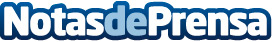 Cuatro rutinas que en lugar de cuidarnos nos hacen envejecerDatos de contacto:Nota de prensa publicada en: https://www.notasdeprensa.es/cuatro-rutinas-que-en-lugar-de-cuidarnos-nos Categorias: Moda Sociedad http://www.notasdeprensa.es